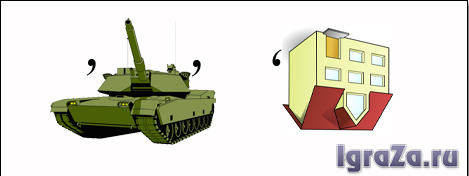 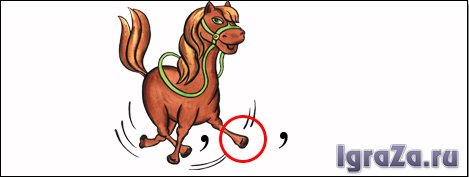 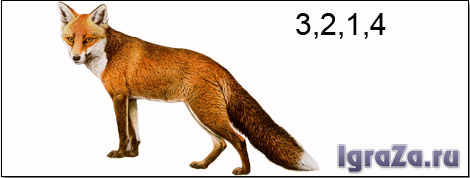 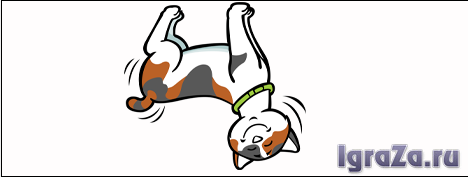 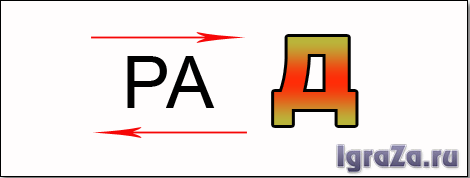 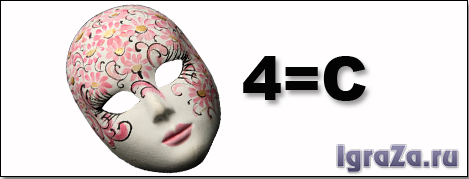 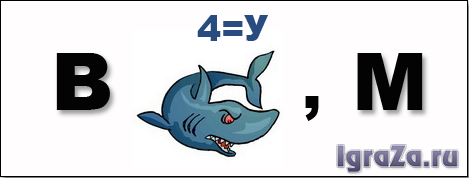 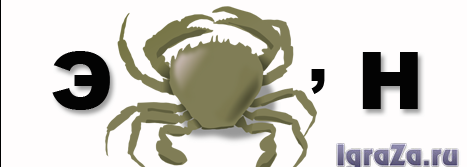 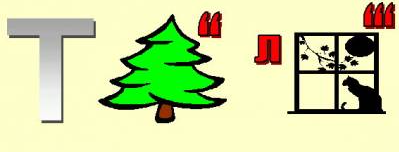 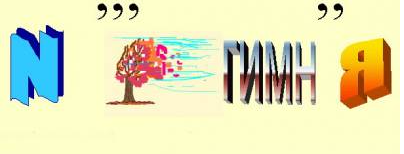 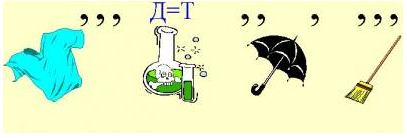 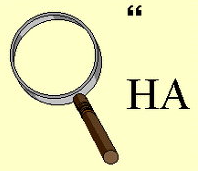 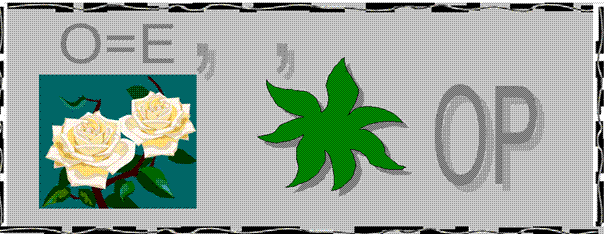 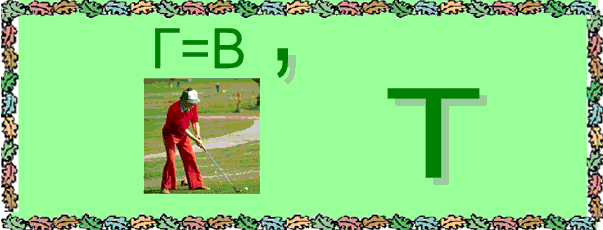 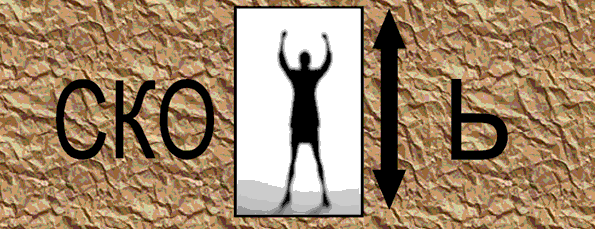 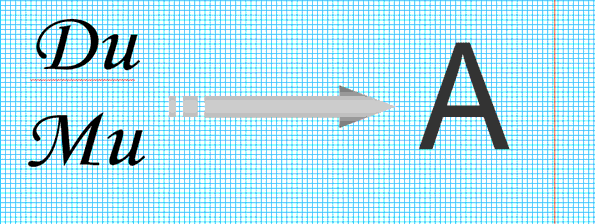 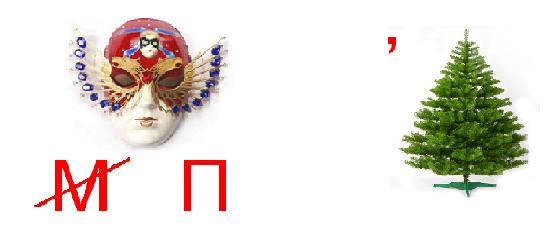 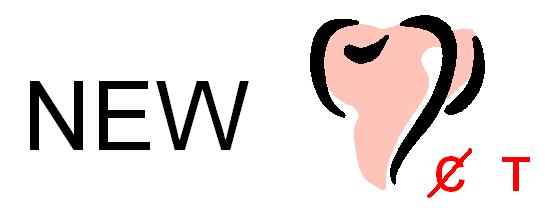 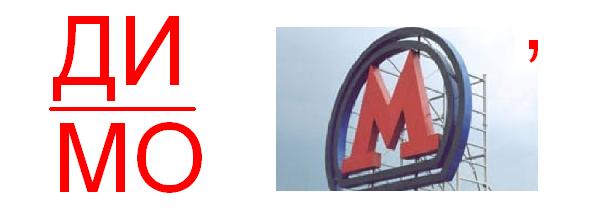 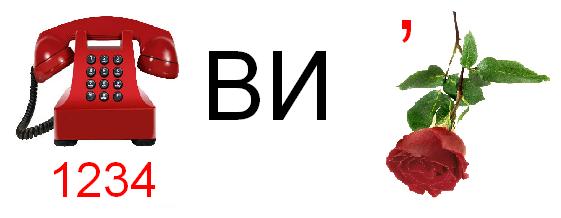 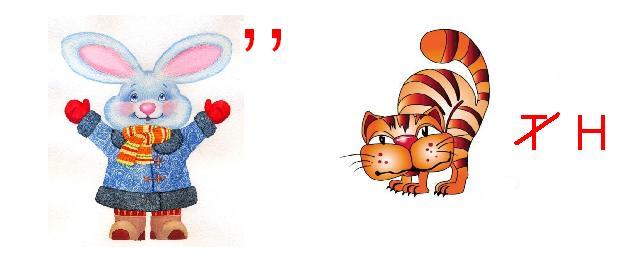 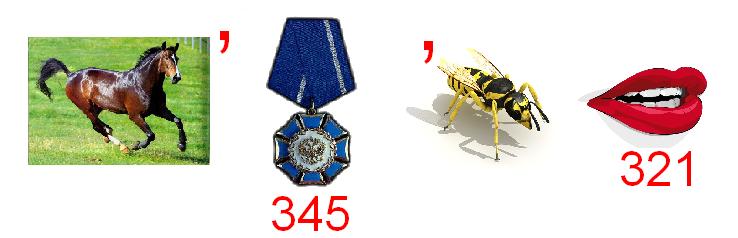 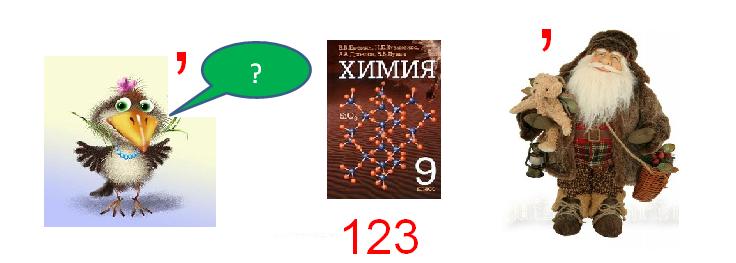 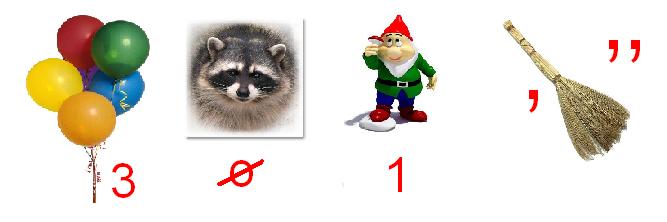 .